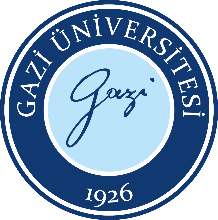 Gazi Üniversitesi Bilişim EnstitüsüKatkı Payı / Öğrenci Ücreti İade Talep DilekçesiGazi Üniversitesi Bilişim EnstitüsüKatkı Payı / Öğrenci Ücreti İade Talep DilekçesiGazi Üniversitesi Bilişim EnstitüsüKatkı Payı / Öğrenci Ücreti İade Talep DilekçesiDoküman No:Gazi Üniversitesi Bilişim EnstitüsüKatkı Payı / Öğrenci Ücreti İade Talep DilekçesiGazi Üniversitesi Bilişim EnstitüsüKatkı Payı / Öğrenci Ücreti İade Talep DilekçesiGazi Üniversitesi Bilişim EnstitüsüKatkı Payı / Öğrenci Ücreti İade Talep DilekçesiYayın Tarihi:08.03.2023Gazi Üniversitesi Bilişim EnstitüsüKatkı Payı / Öğrenci Ücreti İade Talep DilekçesiGazi Üniversitesi Bilişim EnstitüsüKatkı Payı / Öğrenci Ücreti İade Talep DilekçesiGazi Üniversitesi Bilişim EnstitüsüKatkı Payı / Öğrenci Ücreti İade Talep DilekçesiRevizyon Tarihi:Gazi Üniversitesi Bilişim EnstitüsüKatkı Payı / Öğrenci Ücreti İade Talep DilekçesiGazi Üniversitesi Bilişim EnstitüsüKatkı Payı / Öğrenci Ücreti İade Talep DilekçesiGazi Üniversitesi Bilişim EnstitüsüKatkı Payı / Öğrenci Ücreti İade Talep DilekçesiRevizyon No:Gazi Üniversitesi Bilişim EnstitüsüKatkı Payı / Öğrenci Ücreti İade Talep DilekçesiGazi Üniversitesi Bilişim EnstitüsüKatkı Payı / Öğrenci Ücreti İade Talep DilekçesiGazi Üniversitesi Bilişim EnstitüsüKatkı Payı / Öğrenci Ücreti İade Talep DilekçesiSayfa:1/1Öğrenci NoÖğrenci NoTC Kimlik NoTC Kimlik NoAdı SoyadıAdı SoyadıAna Bilim Dalı Ana Bilim Dalı ProgramıProgramı(…) Doktora                             (…) Tezli Yüksek Lisans (…) Tezsiz Yüksek Lisans       (…) Uzaktan Öğretim Tezsiz Yüksek Lisans  (…) Doktora                             (…) Tezli Yüksek Lisans (…) Tezsiz Yüksek Lisans       (…) Uzaktan Öğretim Tezsiz Yüksek Lisans  (…) Doktora                             (…) Tezli Yüksek Lisans (…) Tezsiz Yüksek Lisans       (…) Uzaktan Öğretim Tezsiz Yüksek Lisans  (…) Doktora                             (…) Tezli Yüksek Lisans (…) Tezsiz Yüksek Lisans       (…) Uzaktan Öğretim Tezsiz Yüksek Lisans  İade talep edilen Eğitim-Öğretim Dönemiİade talep edilen Eğitim-Öğretim Dönemi2023-2024 Eğitim-Öğretim Yılı Bahar Yarıyılı(Başvuru Tarih Aralığı: 21 Mart 2024 – 15 Haziran 2024)2023-2024 Eğitim-Öğretim Yılı Bahar Yarıyılı(Başvuru Tarih Aralığı: 21 Mart 2024 – 15 Haziran 2024)2023-2024 Eğitim-Öğretim Yılı Bahar Yarıyılı(Başvuru Tarih Aralığı: 21 Mart 2024 – 15 Haziran 2024)2023-2024 Eğitim-Öğretim Yılı Bahar Yarıyılı(Başvuru Tarih Aralığı: 21 Mart 2024 – 15 Haziran 2024)İade gerekçesi İade gerekçesi Yatırılan Ücret TutarıYatırılan Ücret Tutarı…………..Türk Lirası       / (Ek: Banka Dekontu) …………..Türk Lirası       / (Ek: Banka Dekontu) …………..Türk Lirası       / (Ek: Banka Dekontu) …………..Türk Lirası       / (Ek: Banka Dekontu)  İadesi yapılması istenilen banka hesabı IBAN numarası; İadesi yapılması istenilen banka hesabı IBAN numarası; İadesi yapılması istenilen banka hesabı IBAN numarası; İadesi yapılması istenilen banka hesabı IBAN numarası; İadesi yapılması istenilen banka hesabı IBAN numarası; İadesi yapılması istenilen banka hesabı IBAN numarası;     Yukarıda belirtiğim gerekçelerle ödemiş olduğum katkı payı/öğrenim ücretinin, banka hesap numarama iadesinin yapılması hususunda, gereğini bilgilerinize arz ederim.    Tarih: …/…/2024                                                                                                                   Öğrenci İmzası Öğrencinin Adı Soyadı :…………………………………………..                                                                                    Yukarıda belirtiğim gerekçelerle ödemiş olduğum katkı payı/öğrenim ücretinin, banka hesap numarama iadesinin yapılması hususunda, gereğini bilgilerinize arz ederim.    Tarih: …/…/2024                                                                                                                   Öğrenci İmzası Öğrencinin Adı Soyadı :…………………………………………..                                                                                    Yukarıda belirtiğim gerekçelerle ödemiş olduğum katkı payı/öğrenim ücretinin, banka hesap numarama iadesinin yapılması hususunda, gereğini bilgilerinize arz ederim.    Tarih: …/…/2024                                                                                                                   Öğrenci İmzası Öğrencinin Adı Soyadı :…………………………………………..                                                                                    Yukarıda belirtiğim gerekçelerle ödemiş olduğum katkı payı/öğrenim ücretinin, banka hesap numarama iadesinin yapılması hususunda, gereğini bilgilerinize arz ederim.    Tarih: …/…/2024                                                                                                                   Öğrenci İmzası Öğrencinin Adı Soyadı :…………………………………………..                                                                                    Yukarıda belirtiğim gerekçelerle ödemiş olduğum katkı payı/öğrenim ücretinin, banka hesap numarama iadesinin yapılması hususunda, gereğini bilgilerinize arz ederim.    Tarih: …/…/2024                                                                                                                   Öğrenci İmzası Öğrencinin Adı Soyadı :…………………………………………..                                                                                    Yukarıda belirtiğim gerekçelerle ödemiş olduğum katkı payı/öğrenim ücretinin, banka hesap numarama iadesinin yapılması hususunda, gereğini bilgilerinize arz ederim.    Tarih: …/…/2024                                                                                                                   Öğrenci İmzası Öğrencinin Adı Soyadı :…………………………………………..                                                                               Kontrol Birimi Kontrol Birimi Kontrol Birimi Onay MakamıOnay MakamıOnay MakamıİADE Oranı :  % ……….İADE Oranı :  % ……….İADE Oranı :  % ……….Tarih: …./…./2024Tarih: …./…./2024Tarih: …./…./2024İADE Tutarı : …………….TL İADE Tutarı : …………….TL İADE Tutarı : …………….TL Uygundur (…)              Uygundur (…)              Uygundur (…)              Tarih: .…./.…./2024Tarih: .…./.…./2024Tarih: .…./.…./2024Uygun Değildir (…)Uygun Değildir (…)Uygun Değildir (…)Öğrenci İşleri Birim SorumlusuÖğrenci İşleri Birim SorumlusuÖğrenci İşleri Birim SorumlusuEnstitü MüdürüEnstitü MüdürüEnstitü Müdürü